บันทึกข้อความ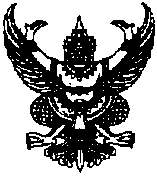 ส่วนราชการ  องค์การบริหารส่วนตำบลปากคลอง  ส่วนการคลัง    โทร  ๐๔๓-๒๕๕๕๕๐ที่ ขก  ๗๒๕๐๒/                                           วันที่     ๗   กุมภาพันธ์  ๒๕๕๗  เรื่อง    ขอส่งมอบงานในหน้าที่ผู้อำนวยการกองคลัง...............................................................................................................................................เรียน     นายกองค์การบริหารส่วนตำบลปากคลอง              เขียนที่  องค์การบริหารส่วนตำบลปากคลอง   วันที่ ๗  เดือน  กุมภาพันธ์        ๒๕๕๗      วันนี้  เวลา  ๐๙.๐๐ น.  ได้มีคำสั่งให้ข้าพเจ้า   นางสุภาพร  สุกใส   ตำแหน่ง  รองปลัดอบต. ระดับ ๗ สังกัด สำนักปลัด  องค์การบริหารส่วนตำบลปากคลอง    ตามคำสั่งองค์การบริการส่วนตำบลปากคลอง  ที่ ๑๘๑  /๒๕๕๖  ลงวันที่  ๕   กรกฏาคม  ๒๕๕๖        โดยอ้างระเบียบการปฏิบัติงาน ตามระเบียบกระทรวงมหาดไทย ว่าด้วยการรับเงิน การเบิกจ่ายเงิน การฝากเงิน การเก็บรักษาเงิน และการตรวจเงินขององค์กรปกครองส่วนท้องถิ่น พ.ศ. ๒๕๔๗ โดยสั่งให้ข้าพเจ้าส่งมอบงานในหน้าที่ ตำแหน่ง ผู้อำนวยกองคลัง   ให้แก่  นางสาวภัทราพร  หูทิพย์  ตำแหน่ง   ผู้อำนวยการกองคลัง           ดังนั้น                                            ข้าพเจ้าจึงขอส่งมอบงานในหน้าที่ของข้าพเจ้าดัง ดังมีรายการต่อไปนี้๑.รายงานการส่งทรัพย์สินราชการ             ข้าพเจ้า  นางจุรีรัตน์   ลุนพุฒ  ตำแหน่ง  เจ้าหน้าที่พัสดุ   ได้ส่งมอบทรัพย์สินในความรับผิดชอบของข้าพเจ้าให้กับ นาง……………………………………..		(ผู้รับ)ในตำแหน่ง  ผู้ว่าราชการจังหวัดอำนาจเจริญ สำนักงานปลัดกระทรวงมหาดไทย  กระทรวงมหาดไทย              อำเภอ เมือง จังหวัดอำนาจเจริญ  ต่อกันเรียบร้อยแล้ว  เมื่อวันที่        เดือน            พ.ศ. 2550  เวลา 09.00 น.โดยผู้รับมอบงานได้รับเงินและทรัพย์สินหรือเอกสารแทนตัวเงินจากผู้ส่งมอบงาน ตามรายละเอียดดังต่อไปนี้ตัวเงินและหลักฐานแทนตัวเงินตามบัญชี	2. แสตมป์ต่าง ๆ เป็นเงิน			บาท	สตางค์ ตามรายละเอียดที่แนบ3. วัสดุ ครุภัณฑ์ และสิ่งก่อสร้าง ตามที่ปรากฏในบัญชีในพัสดุและทะเบียนครุภัณฑ์หรือตามรายละเอียดที่แนบ4. ทรัพย์สินอื่น ๆ ตามรายละเอียดที่แนบ5. สิ่งของรับฝากและอื่นๆ ตามหลักฐานการรับฝาก(ลงชื่อ)				ผู้ส่งมอบ	(ลงชื่อ)				ผู้รับมอบ-2-รายละเอียดเงินงบประมาณเบิกจากคลังและคงเหลือ(ลงชื่อ)				ผู้ส่งมอบ	(ลงชื่อ)				ผู้รับมอบ          (		       		)                                    (				)ตำแหน่ง					ตำแหน่ง				-3-รายละเอียดเงินรายได้แผ่นดินยังมิได้นำส่งคลัง(ลงชื่อ)				ผู้ส่งมอบ	(ลงชื่อ)				ผู้รับมอบ          (		       		)                                    (				)ตำแหน่ง					ตำแหน่ง-4-รายละเอียดเงินนอกงบประมาณ(ลงชื่อ)				ผู้ส่งมอบ	(ลงชื่อ)				ผู้รับมอบ          (		       		)                                    (				)ตำแหน่ง					ตำแหน่ง-5-รายละเอียดเจ้าหนี้(ลงชื่อ)				ผู้ส่งมอบ	(ลงชื่อ)				ผู้รับมอบ          (		       		)                                    (				)ตำแหน่ง					ตำแหน่ง-6-เงินทดรองราชการรายละเอียดลูกหนี้เงินยืม			เงินยืมราชการเงินยืมนอกงบประมาณ-7-รายละเอียดใบสำคัญแทนตัวเงิน										เงินทดรองราชการ									เงินนอกงบประมาณ-8-รายละเอียดทรัพย์สินอื่น-9-รายละเอียดแสตมป์คงเหลือ-10-   สำหรับใช้เอง                                                         รายละเอียดวัสดุ		                         เพื่อขาย-11-สำหรับใช้เอง              รายละเอียดครุภัณฑ์                     เพื่อขาย-12-    สำหรับใช้เองรายละเอียดที่ดินสิ่งก่อสร้าง    		เพื่อขายหรือหาผลประโยชน์บันทึกนี้ทำขึ้นเป็น 4 ฉบับ ผู้ส่งมอบงานเก็บไว้ 1 ฉบับ ผู้รับมอบงานเก็บไว้ 1 ฉบับ ผู้รับมอบงานเสนอไปยังผู้บังคับบัญชา 1 ฉบับ และเก็บเข้าเรื่องไว้ที่แผนก 1 ฉบับ	ทั้งสองฝ่ายพร้อมด้วยเจ้าหน้าที่ตรวจรับไว้ถูกต้อง จึงได้ลงชื่อเป็นหลักฐานต่อเจ้าหน้าที่และพยาน					ลงชื่อ				ส่งมอบงาน					         (                                            )					ตำแหน่ง					ลงชื่อ				ส่งรับมอบงาน					         (                                             )					ตำแหน่ง					ลงชื่อ			              หัวหน้าส่วนราชการ					        (                                           )เจ้าหน้าที่ผู้รับผิดชอบงาน					ตำแหน่ง					ลงชื่อ				พยาน					        (                                             )					ตำแหน่ง					ลงชื่อ				พยาน					        (                                             )					ตำแหน่งประเภทเงินคงเหลือจำนวนเงินจำนวนเงินตัวเงินและหลักฐานแทนตัวเงินจำนวนเงินจำนวนเงินเงินงบประมาณเงินทดรองราชการรับจากคลังเงินรายได้แผ่นดินเงินนอกงบประมาณเจ้าหนี้เงินสดในมือเงินฝากธนาคาร-เงินงบประมาณ                       -เงินนอกงบประมาณ                       -อื่น ๆเงินฝากคลัง……………………..                   ……………………..ลูกหนี้เงินยืม…………………….                   ………………………ใบสำคัญ…………………………ทรัพย์สินอื่น……………………..รวมรวมฎีกาที่วัน เดือน ปีหมวด ประเภทจำนวนเงินเบิกทั้งสิ้นจำนวนเงินเบิกทั้งสิ้น จำนวนเงินค้างจ่าย จำนวนเงินค้างจ่ายหมายเหตุรวมรับเมื่อรับเมื่อประเภทจำนวนเงินจำนวนเงินเหตุที่ยังมิได้นำส่งเดือนวันที่ประเภทจำนวนเงินจำนวนเงินหมายเหตุรวมเอกสารหรือหลักฐานวันครบกำหนดชื่อเจ้าหนี้จำนวนเงินค้างชำระหมายเหตุเลขที่สัญญาการยืมเงินให้ยืมเมื่อวัน เดือน ปีชื่อผู้ยืมจำนวนเงินค้างชำระหมายเหตุใบสำคัญที่วันเดือนปีชื่อผู้จ่ายหรือเจ้าหนี้หมวดประเภทจำนวนเงินหมายเหตุวันเดือนปีประเภททรัพย์สินจำนวนเงินจำนวนเงินหมายเหตุประเภทจำนวนเงินจำนวนเงินหมายเหตุรายการจำนวนราคา(บาท)หมายเหตุรายการจำนวนราคา(บาท)หมายเหตุวันเดือนปีเลขที่โฉนดหรือเลขที่อาคารรายการจำนวนราคา(บาท)หมายเหตุ